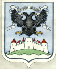 Муниципальное образование Ивангородское городское поселениеКингисеппского муниципального района Ленинградской областиСовет депутатов МО «Ивангородское городское поселение»шестого созыва Р Е Ш Е Н И Е  «05» октября 2023 года                                                                                   №42О ликвидации Муниципального фонда «Ивангородский центр устойчивого развития»В соответствии с пп. 70 п. 1 ст. 34 Устава МО «Ивангородское городское поселение», в связи с фактическим прекращением деятельности и отсутствием возможности возобновления осуществления деятельности Муниципальным фондом «Ивангородский центр устойчивого развития», Совет депутатов МО «Ивангородское городское поселение»РЕШИЛ:Ликвидировать Муниципальный фонд «Ивангородский центр устойчивого развития» (ИНН 4707020633).Главе администрации МО «Ивангородское городское поселение» подготовить и направить в суд исковое заявление о ликвидации Муниципального фонда «Ивангородский центр устойчивого развития», в соответствии с п. 2 ст. 123.20 Гражданского кодекса Российской Федерации и  п. 2 ст. 18 Федерального закона от 12.01.1996 N 7-ФЗ "О некоммерческих организациях". Настоящее решение опубликовать в газете «Иван-Город», разместить в сетевом издании «Официальный интернет-сайт МО «Ивангородское городское поселение».Контроль исполнения решения возложить на председателя постоянной комиссии по бюджету, налогам и ценовой политике Совета депутатов МО «Ивангородское городское поселение».Глава МО «Ивангородское городское поселение»                                            В.М. Карпенко 